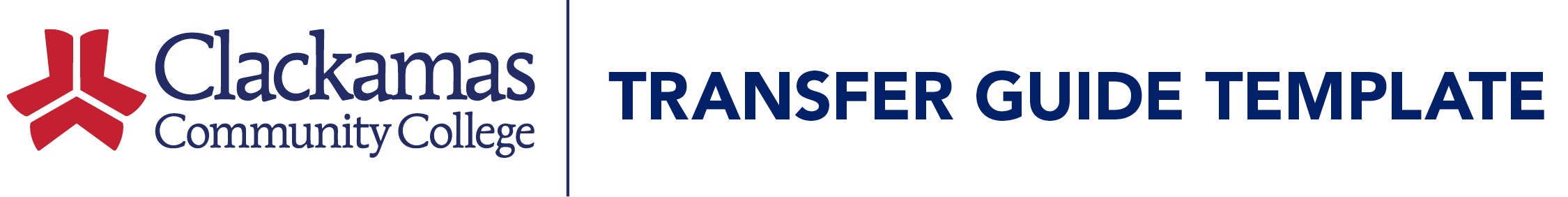 Catalog Year:  2017-2018Department Name - 
Transfer Guide with  Purpose: Program/Major Requirements: *ASOT required courses satisfy WGU requirements.In addition to the departmental requirements listed above, students must also complete coursework for university admission, general education requirements and BA/BS requirements. Meet with a  Academic & Career Coach to develop an effective transfer plan that will meet your individual needs. Clackamas Community College CCC Courses		Quarter CreditsCourse EquivalentsCompetency Units ValueWR 1214English Composition I3COMM 111 or 1124MTH 1115MTH 243 or MTH 2444Introduction to Probability and Statistics3Natural Sciences4Integrated Natural Science4Natural Sciences w/Lab4Integrated Natural Science Applications4Humanities (Foreign Language Excluded)4Introduction to Humanities3Social Sciences4Introduction to Geography3Introduction to Psychology3Critical Thinking and Logic3		BA 101	4Introduction to Business3Business Communication3BA 2264Business Law3BA 2114Principles of Accounting4ECON 2014Microeconomics3ECON 2024Macroeconomics3BA 213 4Managerial Accounting3Information Systems Management3Business Ethics3Quantitative Analysis for Business3	Global Business	3Change Management3Workforce Planning: Recruitment and Selection		3Principles of Management4Marketing Fundamentals3Organizational Behavior3Principles of Finance3Project Management3Introduction to Human Resource Management3Employment Law3Completion of remaining ASOT required courses (See 2017-2018 Catalog for degree requirements)33TOTAL CLACKAMAS DEGREE CREDITS90TOTAL WGU COMPETENCY UNITS101Additional Requirements for Program/Major:General Education Requirements: 120 – Total Competency Units Required for Degree61 – Total credits earned by CCC degree and awarded by WGU 19 – Total non-transferable Competency Units that must be completed at WGU 